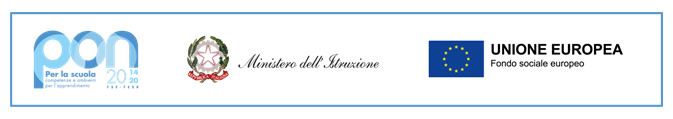 ALLEGATO BSCHEDA DI AUTOVALUTAZIONE (Esperto) Il/la sottoscritto/a ______________________________________, considerati i criteri di selezione indicati nell’avviso relativo al progetto PON - Fondi Strutturali Europei – Programma Operativo Nazionale “Per la scuola, competenze e ambienti per l’apprendimento” 2014-2020. Avviso prot. n. AOODGEFID/9707 del 27.04.2021. Asse I – Istruzione – FSE “Apprendimento e socialità” – Azione 10.2 “Azioni di integrazione e potenziamento delle aree disciplinari di base” – Sottoazione 10.2.2A “Competenze di base”.  TITOLO PROGETTO: “Competenze e successo formativo”Cod. Identificativo Progetto: 10.2.2A-FSEPON-SI-2021-94CUP J59J21003800006Titolo modulo: Il mondo del cinemadichiara consapevole della responsabilità penale e della decadenza da eventuali benefici, quanto segue:Data___________________     Firma_____________________________________________GRIGLIA DI VALUTAZIONE ESPERTI GRIGLIA DI VALUTAZIONE ESPERTI GRIGLIA DI VALUTAZIONE ESPERTI GRIGLIA DI VALUTAZIONE ESPERTI GRIGLIA DI VALUTAZIONE ESPERTI da compilare a cura del candidatoda compilare a cura del DS/ commissioneL' ISTRUZIONE, LA FORMAZIONE  NELLO SPECIFICO SETTORE IN CUI SI CONCORREL' ISTRUZIONE, LA FORMAZIONE  NELLO SPECIFICO SETTORE IN CUI SI CONCORREL' ISTRUZIONE, LA FORMAZIONE  NELLO SPECIFICO SETTORE IN CUI SI CONCORREA1. LAUREA ATTINENTE ALLA SELEZIONE(vecchio ordinamento o magistrale)PUNTIA1. LAUREA ATTINENTE ALLA SELEZIONE(vecchio ordinamento o magistrale)110 e lode25A1. LAUREA ATTINENTE ALLA SELEZIONE(vecchio ordinamento o magistrale)100 - 11020A1. LAUREA ATTINENTE ALLA SELEZIONE(vecchio ordinamento o magistrale)< 10015A2. LAUREA ATTINENTE ALLA SELEZIONE(triennale, in alternativa al punto A1)110 e lode14A2. LAUREA ATTINENTE ALLA SELEZIONE(triennale, in alternativa al punto A1)100-11010A2. LAUREA ATTINENTE ALLA SELEZIONE(triennale, in alternativa al punto A1)< 1007A3. DIPLOMA ATTINENTE ALLA SELEZIONE (inalternativa ai punti A1 e A2)5A4. DOTTORATO DI RICERCA ATTINENTE ALLA SELEZIONE5A5. MASTER UNIVERSITARIO DI II LIVELLO ATTINENTE ALLA SELEZIONE5A6. MASTER UNIVERSITARIO DI I LIVELLO ATTINENTE ALLA SELEZIONE (in alternativa al punto A5)3A7. Altra laurea  o laurea/titolo di studio non specifico né inerente alla qualifica richiesta – Dottorato di ricerca5LE CERTIFICAZIONI OTTENUTE NELLO SPECIFICO SETTORE IN CUI SI CONCORRELE CERTIFICAZIONI OTTENUTE NELLO SPECIFICO SETTORE IN CUI SI CONCORRELE CERTIFICAZIONI OTTENUTE NELLO SPECIFICO SETTORE IN CUI SI CONCORREB1. COMPETENZE I.C.T. CERTIFICATE riconosciute dal MIURMax 2 cert.1 punto cad.LE ESPERIENZE NELLO SPECIFICO SETTORE IN CUI SI CONCORRELE ESPERIENZE NELLO SPECIFICO SETTORE IN CUI SI CONCORRELE ESPERIENZE NELLO SPECIFICO SETTORE IN CUI SI CONCORREC1. ISCRIZIONE ALL' ALBO PROFESSIONALE ATTINENTE ALLA SELEZIONEMax 10 anni1 punto per annoC2. ESPERIENZE DI DOCENZA O COLLABORAZIONE CON UNIVERSITA’ ENTI ASSOCIAZIONI PROFESSIONALI (min. 20 ore) SE ATTINENTI ALLA SELEZIONEMax 3max 1 per anno3 punti cadC3. ESPERIENZE DI DOCENZA (min. 20 ore) NEI PROGETTI FINANZIATI DAL FONDO SOCIALE EUROPEO(PON – POR) SE ATTINENTI ALLA SELEZIONEMax 5max 1 per anno3 punti cad.C10. CONOSCENZE SPECIFICHE DELL'ARGOMENTO (documentate attraverso pubblicazioni)Max. 22 punti cad.C11. ESPERIENZE LAVORATIVE SE ATTINENTI ALLASELEZIONEMax. 105 punti cad.TOTALETOTALETOTALE